Справкао предоставлении научно-технической базыДанной справкой подтверждаю согласие о предоставлении научно-технической базы федеральным государственным автономным образовательным учреждением высшего образования «Санкт-Петербургский политехнический университет Петра Великого» (далее — СПбПУ), расположенного по адресу: 195251, г. Санкт-Петербург, ул. Политехническая, д. 29, ФИО полностью, степень, звание, должность высшая школа институт СПбПУ для выполнения научного проекта «Название проекта», участвующем в конкурсном отборе на право получения в 2023 году гранта Санкт-Петербурга в сфере научной и научно-технической деятельности.Проректор по научной работе						 В. А. НелюбМ. П.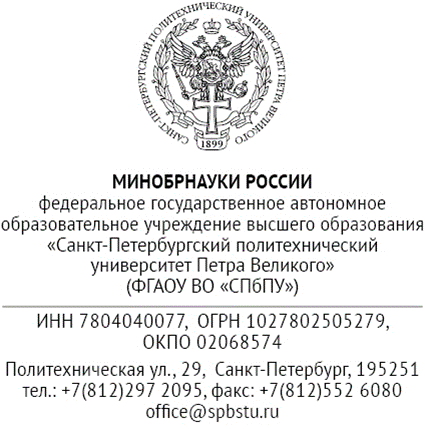 В Комитет по науке и высшей школеПравительства Санкт-ПетербургаВ Комитет по науке и высшей школеПравительства Санкт-Петербурга______________ № ____________________________ № ______________